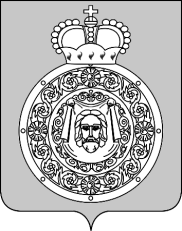 Администрация Воскресенского муниципального районаМосковской областиП О С Т А Н О В Л Е Н И Е__________________№__________________О внесении изменений в административный регламент предоставления муниципальной услуги по «Выдаче разрешений на установку и эксплуатацию рекламных конструкций, аннулирование тиках разрешений на территории Воскресенского муниципального района Московской области», утвержденный постановлением администрации Воскресенского муниципального района Московской области от 27.12.2017 № 846 В соответствии с Федеральным законом от 27.07.2010 № 210-ФЗ «Об организации предоставления государственных и муниципальных услуг», постановлением Правительства Российской Федерации от 16.05.2011 № 373 «О разработке и утверждении административных регламентов исполнения государственных функций и административных регламентов предоставления государственных услуг», постановлением муниципального учреждения «Администрация Воскресенского муниципального района Московской области» от 16.08.2013 № 1678 «Об утверждении в новой редакции Правил разработки и утверждения административных регламентов исполнения муниципальных функций, Правил разработки и утверждения административных регламентов предоставления муниципальных услуг, Правил проведения независимой экспертизы и экспертизы проектов административных регламентов предоставления муниципальных услуг (исполняемых функций) администрации Воскресенского муниципального района  Московской области» и письмом прокуратуры Московской области     от 24.01.2018 № 74-13-2018ПОСТАНОВЛЯЮ:1. Внести в административный регламент предоставления муниципальной услуги по «Выдаче разрешений на установку и эксплуатацию рекламных конструкций, аннулирование тиках разрешений на территории Воскресенского муниципального района Московской области», утвержденный постановлением администрации Воскресенского муниципального района Московской области от 27.12.2017 № 846, следующие изменения: 1.1. Подпункт 8.1.2. пункта 8.1. раздела 8 «Срок предоставления Муниципальной услуги» изложить в следующей редакции: «8.1.2. Срок предоставления Муниципальной услуги по основанию, указанному в пункте 6.1.2 настоящего Административного регламента, составляет не более 22 рабочих дня со дня направления Уведомления в Администрацию.»;1.2. Подпункты 10.1.1., 10.1.2. пункта 10.1 раздела 10 «Исчерпывающий перечень документов, необходимых для предоставления Муниципальной услуги» изложить в следующий редакции: «10.1.1. В случае обращения за получением Муниципальной услуги непосредственно самим Заявителем, представляются следующие обязательные документы:10.1.2. Заявление/Уведомление, подписанное Заявителем, в соответствии с Приложением 8 - 9 к настоящему Административному регламенту.»;1.3. Подпункт 10.2.1. и пункт 10.2. раздела 10 «Исчерпывающий перечень документов, необходимых для предоставления Муниципальной услуги» изложить в следующей редакции: «10.2. При обращении за получением Муниципальной услуги представителя Заявителя, уполномоченного на подачу документов и получение результата предоставления Муниципальной услуги, представляются следующие обязательные документы: Заявление/Уведомление, подписанное непосредственно самим Заявителем по форме в соответствии с Приложением 8-9 к Административному регламенту.»;1.4. Подпункт 10.3.1. пункта 10.3. раздела 10 «Исчерпывающий перечень документов, необходимых для предоставления Муниципальной услуги» изложить в следующей редакции: «10.3.1. Заявление/Уведомление, подписанное представителем Заявителя по форме в соответствии с Приложением 8-9 к Административному регламенту.»;1.5. Подпункт 12.1.5. пункта 12.1. раздела 12 «Исчерпывающий перечень оснований в приеме и регистрации документов, необходимых для предоставления Муниципальной услуги» изложить в следующей редакции: «12.1.5. Представление документов, утративших силу в случаях, когда срок действия установлен в таких документах или предусмотрен законодательством Российской Федерации, правовыми актами Московской области.»;1.6. Пункты 13.1., 13.2. раздела 13 «Исчерпывающий перечень оснований для отказа в предоставлении Муниципальной услуги» изложить в следующей редакции: «13.1. Основаниями для отказа в предоставлении Муниципальной услуги по основанию, указанному в пункте 6.1.1. являются:»;«13.2. Основания для отказа в предоставлении Муниципальной услуги по основанию, указанному в пункте 6.1.2. не предусмотрены.Заявитель (представитель Заявителя) вправе отказаться от получения Муниципальной услуги на основании личного письменного Заявления, написанного в свободной форме, направив по адресу электронной почты или обратившись в Администрацию.»;1.7. Раздел 16 «Способ предоставления Заявителем (представителем Заявителя) документов, необходимых для получения Муниципальной услуги» допилить пунктом 16.3.  следующего содержания: «16.3. Выбор Заявителем способа подачи Заявления и документов, необходимых для получения Муниципальной услуги, осуществляется в соответствии с федеральным законодательством и законодательством Московской области.»;1.8. Подпункты 25.4., 25.5., 25.6., раздела 25 « Порядок и периодичность осуществления Текущего контроля полноты и качества предоставления Муниципальной услуги и Контроля за соблюдением порядка предоставления Муниципальной услуги» изложить в следующей редакции: «25.4. Плановые проверки Администрации или должностного лица Администрации проводятся в соответствии с ежегодным планом проверок, утверждаемым Министерством государственного управления, информационных технологий и связи Московской области, подлежащем обязательному согласованию с прокуратурой Московской области, не чаще одного раза в два года.25.5. Внеплановые проверки в Администрации или должностного лица в Администрации проводятся уполномоченными должностными лицами Министерства государственного управления, информационных технологий и связи Московской области по согласованию с прокуратурой Московской области на основании решения заместителя Председателя Правительства Московской области - министра государственного управления, информационных технологий и связи Московской области, принимаемого на основании обращений граждан, организаций (юридических лиц) и полученной от государственных органов информации о фактах нарушений законодательства Российской Федерации, влекущих возникновение чрезвычайных ситуаций, угрозу жизни и здоровью граждан, а также массовые нарушения прав граждан.25.6. Внеплановые проверки деятельности Администрации и её должностных лиц могут также проводиться в соответствии с поручениями Президента Российской Федерации, Правительства Российской Федерации, на основании требования Генерального прокурора Российской Федерации, прокурора Московской области о проведении внеплановой проверки в рамках надзора за исполнением законов по поступившим в органы прокуратуры материалам и обращениям.»;1.9. Подпункт 28.14. раздела 28 «Досудебный (внесудебный) порядок обжалования решений и действий (бездействия) должностных лиц, муниципальных служащих и специалистов Администрации, а также специалистов МФЦ, участвующих в предоставлении Муниципальной услуги» изложить в следующей редакции: «28.14. В случае установления в ходе или по результатам рассмотрения жалобы признаков события административного правонарушения или преступления должностное лицо, наделенное полномочиями по рассмотрению жалоб, незамедлительно направляет имеющиеся материалы в Министерство государственного управления, информационных технологий и связи Московской области или органы прокуратуры соответственно.»;1.10. Приложение 10 к Административному регламенту по изложить в следующей редакции согласно Приложению 1 к настоящему постановлению;1.11. Приложение 11 к Административному регламенту по изложить в следующей редакции согласно Приложению 2 к настоящему постановлению;2. Опубликовать настоящее постановление в Воскресенской районной газете «Наше слово» и на официальном сайте Воскресенского муниципального района Московской области.3. Контроль за исполнением настоящего постановления возложить на заместителя руководителя администрации Воскресенского муниципального района Баранова А.Е.Руководитель администрацииВоскресенского муниципального района                                                                            В.В. ЧеховПриложение 1 к постановлению 
                                                                                                      администрации Воскресенского       
                                                                                                      муниципального района от ______________ №__________Приложение 10к Административному регламенту Список документов, обязательных для предоставления Заявителем (представителем Заявителя) в зависимости от оснований для обращения и категории ЗаявителяПриложение 1 к постановлению 
                                                                                                      администрации Воскресенского       
                                                                                                      муниципального района от ______________ №__________	                                                                                                                                                                                                                                              Приложение 11                                                                                         к Административному регламенту Описание документов, необходимых для предоставления Муниципальной услугиОснование для обращенияКатегория ЗаявителяКласс документаПолучение разрешенияСобственник земельного участка, здания или иного недвижимого имущества, к которому присоединяется рекламная конструкцияДокументы, относящиеся к техническому состоянию и внешнему виду рекламной конструкции, разрешение на которую испрашиваетсяПолучение разрешенияСобственник земельного участка, здания или иного недвижимого имущества, к которому присоединяется рекламная конструкцияДокумент подтверждающий право заявителя на занимаемый земельный участок, здание или иное недвижимое имущество, к которому присоединяется рекламная конструкцияПолучение разрешенияЛицом, уполномоченным собственником земельного участка, здания или иного недвижимого имущества, к которому присоединяется рекламная конструкция, в том числе являющегося арендаторомДокумент, подтверждающий правомочия Заявителя, переданные собственником земельного участка, здания или иного недвижимого имущества, к которому присоединяется рекламная конструкцияПолучение разрешенияЛицом, уполномоченным собственником земельного участка, здания или иного недвижимого имущества, к которому присоединяется рекламная конструкция, в том числе являющегося арендаторомДокументы, относящиеся к техническому состоянию и внешнему виду рекламной конструкции, разрешение на которую испрашиваетсяПолучение разрешенияЛицом, уполномоченным собственником земельного участка, здания или иного недвижимого имущества, к которому присоединяется рекламная конструкция, в том числе являющегося арендаторомДокумент подтверждающий право заявителя на занимаемый земельный участок, здание или иное недвижимое имущество, к которому присоединяется рекламная конструкцияПолучение разрешенияЛицом, уполномоченным общим собранием собственников помещений в многоквартирном доме, к которому присоединяется рекламная конструкцияДокумент, подтверждающий передачу полномочий от собственников помещений в многоквартирном доме, к которому присоединяется рекламная конструкция, в том числе согласие собственников на установку и эксплуатацию рекламной конструкции Получение разрешенияЛицом, уполномоченным общим собранием собственников помещений в многоквартирном доме, к которому присоединяется рекламная конструкцияДокументы, относящиеся к техническому состоянию и внешнему виду рекламной конструкции, разрешение на которую испрашиваетсяПолучение разрешенияЛицом, обладающим правом хозяйственного ведения, оперативного управления или иным вещным правом на недвижимое имущество, к которому присоединяется рекламная конструкцияДокументы, относящиеся к техническому состоянию и внешнему виду рекламной конструкции, разрешение на которую испрашиваетсяПолучение разрешенияЛицом, обладающим правом хозяйственного ведения, оперативного управления или иным вещным правом на недвижимое имущество, к которому присоединяется рекламная конструкцияДокумент подтверждающий право хозяйственного ведения, оперативного управления или иное вещное право на недвижимое имущество, к которому присоединяется рекламная конструкцияПолучение разрешенияДоверительным управляющим недвижимого имущества, к которому присоединяется рекламная конструкцияДокумент, подтверждающий доверительное управление недвижимым имуществом, к которому присоединяется рекламная конструкцияПолучение разрешенияДоверительным управляющим недвижимого имущества, к которому присоединяется рекламная конструкцияДокументы, относящиеся к техническому состоянию и внешнему виду рекламной конструкции, разрешение на которую испрашиваетсяПолучение разрешенияВладелец рекламной конструкцииДокумент, подтверждающий правомочия возможности установки и эксплуатации рекламной конструкцииПолучение разрешенияВладелец рекламной конструкцииДокументы, относящиеся к техническому состоянию и внешнему виду рекламной конструкции, разрешение на которую испрашиваетсяАннулирование разрешенияСобственник земельного участка, или иного недвижимого имущества, к которому присоединяется рекламная конструкцияДокумент, подтверждающий отсутствие правомочий на установку рекламной конструкции на земельном участке, или ином недвижимом имуществе собственника, к которому присоединяется рекламная конструкцияАннулирование разрешенияСобственник земельного участка, или иного недвижимого имущества, к которому присоединяется рекламная конструкцияДокумент подтверждающий право заявителя на заменяемый земельный участок, здание или иное недвижимое имущество, к которому присоединяется рекламная конструкцияАннулирование разрешенияЛицо, получившее разрешение на установку рекламной конструкцииРазрешениеКлассдокументаВиды документовОбщие описания документовПри подаче через РПГУПри подаче через РПГУПри подаче через МФЦ КлассдокументаВиды документовОбщие описания документовПри подачеПри подтверждении документов в МФЦПри личной подаче в МФЦ оригиналы документов сканируются в Администрацию в электронном виде  Документы, предоставляемые Заявителем (представителем Заявителя)Документы, предоставляемые Заявителем (представителем Заявителя)Документы, предоставляемые Заявителем (представителем Заявителя)Документы, предоставляемые Заявителем (представителем Заявителя)Документы, предоставляемые Заявителем (представителем Заявителя)ЗаявлениеЗаявлениеЗаявление должно быть оформлено по форме, указанной в Приложении 8 к настоящему Административному регламенту.Заполняется электронная форма Заявления на РПГУ. В случае обращения представителя Заявителя, не уполномоченного на подписание Заявления, прикрепляется электронный образ Заявления, подписанного Заявителем.Оригинал документа для сверки в МФЦ не представляется.При подаче заполняется интерактивная форма заявления. Заявление должно быть подписано собственноручной подписью Заявителя (представителя Заявителя), уполномоченного на подписание документов при подаче Уведомление Уведомление Уведомление должно быть оформлено по форме, указанной в Приложении 9 к настоящему Административному регламенту.Заполняется электронная форма на РПГУ. В случае обращения представителя Заявителя, не уполномоченного на подписание Заявления, прикрепляется электронный образ Заявления, подписанного Заявителем.Оригинал документа для сверки в МФЦ не представляется.Предоставляется оригинал документа Документ, удостоверяющий личностьПаспортгражданина Российской Федерации Паспорт должен быть оформлен в соответствии с Постановлением РФ от 08.07.1997 № 828 «Об утверждении Положения о паспорте гражданина Российской Федерации, образца бланка и описания паспорта гражданина Российской Федерации» При подаче представляется электронный образ 2 и 3 страниц паспорта РФ.Оригинал представляется для подтверждения личности Заявителя (представителя Заявителя)Предоставляется оригинал документа Документ, удостоверяющий полномочия представителяДоверенностьДоверенность должна быть оформлена в соответствии с требованиями законодательства и содержать следующие сведения:ФИО лица, выдавшего доверенность;ФИО лица, уполномоченного по доверенности;данные документов, удостоверяющих личность этих лиц;объем полномочий представителя, включающий право на подачу заявления о предоставлении Муниципальной услуги;дата выдачи доверенности;подпись лица, выдавшего доверенность.Доверенность должна быть заверена нотариально либо печатью индивидуально предпринимателя (для физических лиц, зарегистрированных в качестве индивидуальных предпринимателей), заверена печатью организации и подписью руководителя (для юридических лиц).Предоставляется электронный образ документа.Представляется в МФЦ для подтверждения полномочий представителя Заявителя.Предоставляется оригинал документа для снятия копии документа. Копия заверяется подписью специалиста МФЦ Документ, подтверждающий право Заявителя на установку и эксплуатацию рекламной конструкции:Документ, подтверждающий правомочия Заявителя, переданные собственником земельного участка, здания или иного недвижимого имущества, к которому присоединяется рекламная конструкция, в том числе договор аренды и согласие собственника (при установке рекламной конструкции не на имуществе Московской области)Договор аренды с собственником земельного участка, здания или иного недвижимого имущества, к которому присоединяется рекламная конструкция.Согласие собственника земельного участка, здания или иного недвижимого имущества на установку рекламной конструкцииДоговор на установку и эксплуатацию рекламной конструкции на земельного участка, здания или иного недвижимого имущества должен быть оформлен в соответствии с требованиями законодательства. Представляется электронный образ документа.Оригинал документа для сверки в МФЦ не представляется.Предоставляется оригинал документа для снятия копии документа. Копия заверяется подписью специалиста МФЦДокумент, подтверждающий правомочия Заявителя о  возможности установки и эксплуатации рекламной конструкции (в случае установки рекламной конструкции на имуществе Московской области)Договор на установку и эксплуатацию рекламной конструкции на земельном участке, здании или ином недвижимом имуществе, находящемся в государственной или муниципальной собственности Заключение договора на установку и эксплуатацию рекламной конструкции на земельном участке, здании или ином недвижимом имуществе, находящемся в государственной или муниципальной собственности осуществляется на основе торговПредставляется электронный образ документа.Оригинал документа для сверки в МФЦ не представляется.Предоставляется оригинал документа для снятия копии документа. Копия заверяется подписью специалиста МФЦДокумент, подтверждающий передачу полномочий от собственников помещений в многоквартирном доме, к которому присоединяется рекламная конструкция, в том числе согласие собственниковДоговор на установку и эксплуатацию рекламной конструкции, заключенного между владельцем рекламной конструкции и лицом, уполномоченным на заключение указанного договора общим собранием собственников помещений в многоквартирном доме.Согласие собственников помещений в многоквартирном доме Договор на установку и эксплуатацию рекламной конструкции должен быть оформлен в соответствии с требованиями  законодательства Протокол общего собрания собственников помещений в многоквартирном доме, к которому присоединяется рекламная конструкция, содержащий согласие собственников на установку и эксплуатацию рекламной конструкции иопределяющий лицо, уполномоченное действовать от имени собственников помещений в вопросах распространения рекламы.Представляется электронный образ документаОригинал документа для сверки в МФЦ не представляется.Предоставляется оригинал документа для снятия копии документа. Копия заверяется подписью специалиста МФЦДокумент, подтверждающий доверительное управление недвижимым имуществом, к которому присоединяется рекламная конструкцияДоговор доверительного управления недвижимым имуществом, к которому присоединяется рекламная конструкцияДоговор доверительного управления недвижимым должен быть оформлен в соответствии с требованиями законодательства.Представляется электронный образ документа.Оригинал документа для сверки в МФЦ не представляется.Предоставляется оригинал документа для снятия копии документа. Копия заверяется подписью специалиста МФЦДокумент, подтверждающий отсутствие правомочий на установку и эксплуатацию рекламной конструкции на земельном участке или ином недвижимом имуществе, к которому присоединяется рекламная конструкцияДокумент, подтверждающий прекращение договора, заключенного между собственником или иным законным владельцем недвижимого имущества и владельцем рекламной конструкции.Документ, подтверждающий прекращение договора, заключенного между собственником или иным законным владельцем  недвижимого имущества  и владельцем рекламной конструкции должен быть оформлен в соответствии с требованиями законодательстваПредставляется электронный образ документа.Оригинал документа для сверки в МФЦ не представляется.Предоставляется оригинал документа для снятия копии документа. Копия заверяется подписью специалиста МФЦДокументы, относящиеся к техническому состоянию и внешнему виду рекламной конструкции, разрешение на которую испрашивается Дизайн-проект рекламной конструкции, предполагаемой к установке, утвержденный заявителем и согласованный с собственником имущества, к которому должна быть присоединена рекламная конструкция. Проектное предложение (фотомонтаж) места размещения рекламной конструкции (фотомонтаж выполняется в виде компьютерной врисовки рекламной конструкции на фотографии с соблюдением пропорций размещаемого объекта);- основные характеристики рекламной конструкции (длина, ширина, высота, основные материалы конструкции, форма конструкции, тип конструкции, способ освещения);- ортогональный чертеж рекламной конструкции (основной вид, вид сбоку, вид сверху - при криволинейной форме конструкции);- местоположение рекламной конструкции;- Сведения о привязке рекламной конструкции по высоте к поверхности проезжей части, расстоянию от края рекламной конструкции до проезжей части с указанием предполагаемых надписей информационного поля и размеров шрифтов (в случае размещения рекламной конструкции в полосе отвода автомобильной дороги). Представляется электронный образ документа.Оригинал документа для сверки в МФЦ не представляется. Предоставляется оригинал документа для снятия копии документа. Копия заверяется подписью специалиста МФЦ Карта (схема) места размещения рекламной конструкции М 1:2500Карта (схема) места размещения рекламной конструкции М 1:2500, с привязкой в плане к ближайшей опоре освещения или капитальному сооружению (кроме рекламных конструкций, установленных на зданиях, строениях и сооружениях, объектах незавершенного строительства), заверенная подписью и печатью (при наличии) Заявителя.Представляется электронный образ документа.Оригинал документа для сверки в МФЦ не представляется.Документ, подтверждающий право хозяйственного ведения, оперативного управления или иного вещного права на недвижимое имущество, к которому присоединяется рекламная конструкцияСвидетельство регистрации хозяйственного ведения, оперативного управления или иного вещного права на недвижимое имущество, к которому присоединяется рекламная конструкция  Свидетельство регистрации хозяйственного ведения, оперативного управления или иного вещного права на недвижимое имущество должно быть оформлено в соответствии с требованиями законодательства   Предоставляется электронный образ документа Оригинал документа для сверки в МФЦ не представляется Предоставляется оригинал документа для снятия копии документа. Копия заверяется подписью специалиста МФЦФотографии предполагаемого места установки рекламной конструкции, выполненные не более чем за один месяц до даты обращения за получением муниципальной услуги, в следующем количествеНе менее двух цветных фотографий для рекламных конструкций, предполагаемых к размещению. Фотофиксацию необходимо производить с двух противоположных сторон на расстоянии 150-180 метров от конструкции. Фотофиксация должна отражать существующую градостроительную ситуацию и отображать окружающую застройку.Представляется электронный образ документа.Оригинал документа для сверки в МФЦ не представляется.Проектная документация Техническая документация:1.1. проект рекламной конструкции;1.2. проект электроустановки рекламной конструкции (для конструкций, предполагающих наличие электроустановки) должны отвечать требованиям технических регламентов, строительных норм и правил, электроустановки конструкции 2. Заключение экспертной организации о соответствии проекта рекламной конструкции требованиям технических регламентов, строительных норм и правил (СНИП), стандартам Единой системы конструкторской документации (ЕСКД) и другим нормативным требованиям (для отдельностоящих рекламных конструкций, крышных рекламных конструкций, рекламных конструкций на зданиях площадью более 6 кв.м) 3. Заключение экспертной организации о соответствии проекта электроустановки рекламной конструкции требованиям технических регламентов, СНИП, правилам устройства электроустановок (ПУЭ), стандартам ЕСКД и другим нормативным требованиям для всех рекламных конструкций, предполагающих наличие электроустановкиПредставляется электронный образ документа.Оригинал документа для сверки в МФЦ не представляется.Разрешение Ранее выданное разрешениеПредставляется копия ранее выданного разрешения, аннулирование Представляется электронный образ документа.Оригинал документа для сверки в МФЦ не представляется.Предоставляется оригинал документа для снятия копии документа. Копия заверяется подписью специалиста МФЦДокументы, запрашиваемые в порядке межведомственного взаимодействияДокументы, запрашиваемые в порядке межведомственного взаимодействияДокументы, запрашиваемые в порядке межведомственного взаимодействиявыписка из Единого государственного реестра юридических лиц - в отношении сведений о государственной регистрации юридического лица, являющегося собственником недвижимого имущества, к которому присоединяется рекламная конструкция, сведений о государственной регистрации юридического лица, являющегося владельцем рекламной конструкции;выписка из Единого государственного реестра юридических лиц - в отношении сведений о государственной регистрации юридического лица, являющегося собственником недвижимого имущества, к которому присоединяется рекламная конструкция, сведений о государственной регистрации юридического лица, являющегося владельцем рекламной конструкции;выписка из Единого государственного реестра юридических лиц - в отношении сведений о государственной регистрации юридического лица, являющегося собственником недвижимого имущества, к которому присоединяется рекламная конструкция, сведений о государственной регистрации юридического лица, являющегося владельцем рекламной конструкции;выписка из Единого государственного реестра индивидуальных предпринимателей - в отношении сведений об индивидуальном предпринимателе, являющимся собственником недвижимого имущества, к которому присоединяется рекламная конструкция, сведений об индивидуальном предпринимателе, являющимся владельцем рекламной конструкции;выписка из Единого государственного реестра индивидуальных предпринимателей - в отношении сведений об индивидуальном предпринимателе, являющимся собственником недвижимого имущества, к которому присоединяется рекламная конструкция, сведений об индивидуальном предпринимателе, являющимся владельцем рекламной конструкции;выписка из Единого государственного реестра индивидуальных предпринимателей - в отношении сведений об индивидуальном предпринимателе, являющимся собственником недвижимого имущества, к которому присоединяется рекламная конструкция, сведений об индивидуальном предпринимателе, являющимся владельцем рекламной конструкции;выписка из Единого государственного реестра недвижимости - в отношении сведений о зарегистрированных правах на объект недвижимости, к которому присоединяется рекламная конструкция;выписка из Единого государственного реестра недвижимости - в отношении сведений о зарегистрированных правах на объект недвижимости, к которому присоединяется рекламная конструкция;выписка из Единого государственного реестра недвижимости - в отношении сведений о зарегистрированных правах на объект недвижимости, к которому присоединяется рекламная конструкция;Сведения об оплате государственной пошлиныСведения об оплате государственной пошлиныСведения об оплате государственной пошлины